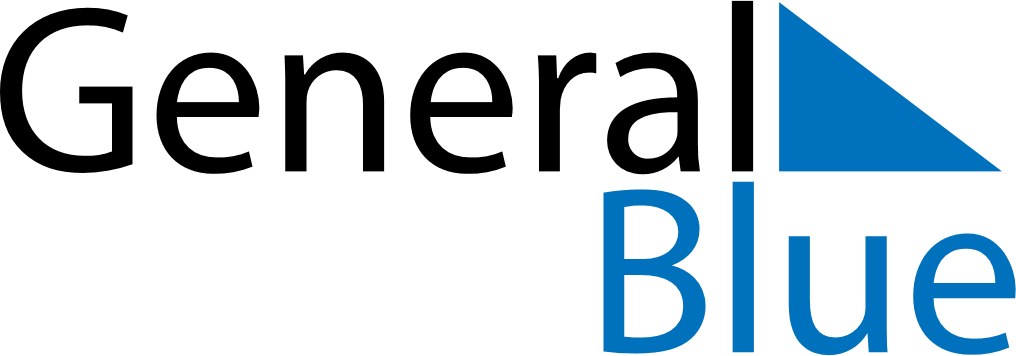 August 2024August 2024August 2024August 2024August 2024August 2024San Antonio del Estrecho, Loreto, PeruSan Antonio del Estrecho, Loreto, PeruSan Antonio del Estrecho, Loreto, PeruSan Antonio del Estrecho, Loreto, PeruSan Antonio del Estrecho, Loreto, PeruSan Antonio del Estrecho, Loreto, PeruSunday Monday Tuesday Wednesday Thursday Friday Saturday 1 2 3 Sunrise: 5:56 AM Sunset: 5:57 PM Daylight: 12 hours and 0 minutes. Sunrise: 5:56 AM Sunset: 5:57 PM Daylight: 12 hours and 0 minutes. Sunrise: 5:56 AM Sunset: 5:57 PM Daylight: 12 hours and 0 minutes. 4 5 6 7 8 9 10 Sunrise: 5:56 AM Sunset: 5:57 PM Daylight: 12 hours and 0 minutes. Sunrise: 5:56 AM Sunset: 5:57 PM Daylight: 12 hours and 1 minute. Sunrise: 5:56 AM Sunset: 5:57 PM Daylight: 12 hours and 1 minute. Sunrise: 5:55 AM Sunset: 5:57 PM Daylight: 12 hours and 1 minute. Sunrise: 5:55 AM Sunset: 5:56 PM Daylight: 12 hours and 1 minute. Sunrise: 5:55 AM Sunset: 5:56 PM Daylight: 12 hours and 1 minute. Sunrise: 5:55 AM Sunset: 5:56 PM Daylight: 12 hours and 1 minute. 11 12 13 14 15 16 17 Sunrise: 5:55 AM Sunset: 5:56 PM Daylight: 12 hours and 1 minute. Sunrise: 5:54 AM Sunset: 5:56 PM Daylight: 12 hours and 1 minute. Sunrise: 5:54 AM Sunset: 5:56 PM Daylight: 12 hours and 1 minute. Sunrise: 5:54 AM Sunset: 5:56 PM Daylight: 12 hours and 1 minute. Sunrise: 5:54 AM Sunset: 5:56 PM Daylight: 12 hours and 1 minute. Sunrise: 5:53 AM Sunset: 5:56 PM Daylight: 12 hours and 2 minutes. Sunrise: 5:53 AM Sunset: 5:55 PM Daylight: 12 hours and 2 minutes. 18 19 20 21 22 23 24 Sunrise: 5:53 AM Sunset: 5:55 PM Daylight: 12 hours and 2 minutes. Sunrise: 5:53 AM Sunset: 5:55 PM Daylight: 12 hours and 2 minutes. Sunrise: 5:52 AM Sunset: 5:55 PM Daylight: 12 hours and 2 minutes. Sunrise: 5:52 AM Sunset: 5:55 PM Daylight: 12 hours and 2 minutes. Sunrise: 5:52 AM Sunset: 5:54 PM Daylight: 12 hours and 2 minutes. Sunrise: 5:51 AM Sunset: 5:54 PM Daylight: 12 hours and 2 minutes. Sunrise: 5:51 AM Sunset: 5:54 PM Daylight: 12 hours and 2 minutes. 25 26 27 28 29 30 31 Sunrise: 5:51 AM Sunset: 5:54 PM Daylight: 12 hours and 3 minutes. Sunrise: 5:50 AM Sunset: 5:54 PM Daylight: 12 hours and 3 minutes. Sunrise: 5:50 AM Sunset: 5:53 PM Daylight: 12 hours and 3 minutes. Sunrise: 5:50 AM Sunset: 5:53 PM Daylight: 12 hours and 3 minutes. Sunrise: 5:49 AM Sunset: 5:53 PM Daylight: 12 hours and 3 minutes. Sunrise: 5:49 AM Sunset: 5:53 PM Daylight: 12 hours and 3 minutes. Sunrise: 5:49 AM Sunset: 5:52 PM Daylight: 12 hours and 3 minutes. 